СОВЕТ ДЕПУТАТОВ 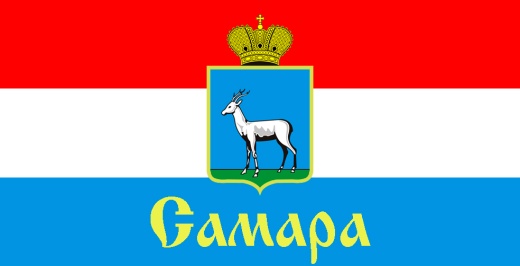 ЖЕЛЕЗНОДОРОЖНОГО ВНУТРИГОРОДСКОГО РАЙОНА ГОРОДСКОГО ОКРУГА САМАРА443030, г. Самара, ул. Урицкого, 21, Тел.(846) 339-01-00РЕШЕНИЕот «_    »                  2021 г. № ______Об утверждении Положения «О муниципальном земельном контроле на территории Железнодорожного внутригородского района городского округа Самара»Рассмотрев вопрос  об утверждении Положения «О муниципальном земельном контроле на территории Железнодорожного внутригородского района городского округа Самара», в соответствии с Земельным Кодексом Российской Федерации, Федеральным законом от 06.10.2003 № 131-ФЗ «Об общих принципах организации местного самоуправления в Российской Федерации», Федеральным законом  от 31.07.2020 №248-ФЗ «О государственном контроле (надзоре) и муниципальном контроле в Российской Федерации», Уставом Железнодорожного внутригородского района городского округа Самара Самарской области, Совет депутатов Железнодорожного внутригородского района городского округа СамараРЕШИЛ:1. Утвердить Положение «О муниципальном земельном контроле на территории Железнодорожного внутригородского района городского округа Самара» (прилагается).2.  Официально опубликовать настоящее Решение.3. Настоящее Решение вступает в силу с 1 января 2022 года.4. Контроль за исполнением настоящего Решения возложить на комитет по местному самоуправлению.Глава Железнодорожноговнутригородского района 					    	               В.В. ТюнинПредседатель  Совета депутатов                                                                                 Н.Л. СкобеевПриложение к Решению Совета депутатов                                                                         Железнодорожного внутригородскогорайона городского округа Самара от _______________№_________ПОЛОЖЕНИЕО муниципальном земельном контроле на территории Железнодорожного внутригородского района городского округа Самара1. Общие положения1.1. Настоящее Положение устанавливает порядок осуществления муниципального земельного контроля на территории Железнодорожного внутригородского района городского округа Самара. 1.1.1. Муниципальный земельный контроль осуществляется посредством профилактики нарушений обязательных требований, организации и проведения контрольных (надзорных) мероприятий, принятия предусмотренных законодательством Российской Федерации мер по пресечению, предупреждению и (или) устранению последствий выявленных нарушений обязательных требований.1.2. Предметом муниципального земельного контроля является соблюдение юридическими лицами, индивидуальными предпринимателями, гражданами обязательных требований земельного законодательства в отношении объектов земельных отношений, за нарушение которых законодательством предусмотрена административная ответственность.1.3. Муниципальный земельный контроль осуществляется Администрацией Железнодорожного внутригородского района городского округа Самара в лице отдела муниципального контроля (далее – уполномоченный орган).1.4. От имени уполномоченного органа муниципальный земельный контроль вправе осуществлять следующие должностные лица:1.4.1. Руководитель (заместитель руководителя) уполномоченного органа.1.4.2. Должностное лицо уполномоченного органа, к должностным обязанностям которого должностными инструкциями отнесено осуществление полномочий по муниципальному земельному контролю, в том числе проведение профилактических мероприятий и контрольных (надзорных) мероприятий (далее также - инспектор).1.5. Должностным лицом, уполномоченным на принятие решения о проведении контрольных (надзорных) мероприятий, является руководитель (заместитель руководителя) уполномоченного органа.1.6. Инспекторы, при осуществлении муниципального земельного контроля имеют права, обязанности и несут ответственность в соответствии с Федеральным законом от 31.07.2020 № 248-ФЗ «О государственном контроле (надзоре) и муниципальном контроле в Российской Федерации» и иными федеральными законами.1.7. Инспекторы, наряду с правами, установленными Федеральным законом от 31.07.2020 № 248-ФЗ «О государственном контроле (надзоре) и муниципальном контроле в Российской Федерации», имеют право: 1.7.1. Составлять по результатам проведенных контрольных (надзорных) мероприятий соответствующие акты. 	1.7.2. Запрашивать и получать в установленном порядке сведения, материалы и документы, необходимые для осуществления своей деятельности.	1.8. Инспекторы, уполномоченные на проведение конкретного профилактического мероприятия или контрольного (надзорного) мероприятия, определяются решением уполномоченного органа о проведении профилактического мероприятия или контрольного (надзорного) мероприятия.1.9. Объектами муниципального земельного контроля являются:1.9.1. Деятельность, действия (бездействие) контролируемых лиц, связанные с соблюдением требованием земельного законодательства;1.9.2. Земельные участки, которыми контролируемые лица владеют и (или) пользуются, и к которым предъявляются требования земельного законодательства.1.10. Уполномоченный орган осуществляет учет объектов муниципального земельного контроля. Учет объектов контроля осуществляется путем ведения журнала учета объектов контроля, оформляемого в соответствии с типовой формой, утверждаемой распоряжением Администрации Железнодорожного внутригородского района городского округа Самара. Уполномоченный орган обеспечивает актуальность сведений об объектах контроля в журнале учета объектов контроля. 1.11. При сборе, обработке, анализе и учете сведений об объектах контроля для целей их учета уполномоченный орган использует информацию, представляемую ей в соответствии с нормативными правовыми актами, информацию, получаемую в рамках межведомственного взаимодействия, а также общедоступную информацию. 1.12. При осуществлении учета объектов контроля на контролируемых лиц не может возлагаться обязанность по представлению сведений, документов, если иное не предусмотрено федеральными законами, а также если соответствующие сведения, документы содержатся в государственных или муниципальных информационных ресурсах.1.13. К отношениям, связанным с осуществлением муниципального земельного контроля, организацией и проведением профилактических мероприятий, контрольных (надзорных) мероприятий применяются положения Федерального закона от 31.07.2020 № 248-ФЗ «О государственном контроле (надзоре) и муниципальном контроле в Российской Федерации».2.Управление рисками причинения вреда (ущерба) охраняемым законом ценностям при осуществлении муниципального земельного контроля2.1. Муниципальный земельный контроль осуществляется на основе управления рисками причинения вреда (ущерба), определяющего выбор профилактических мероприятий и контрольных (надзорных) мероприятий, их содержание (в том числе объем проверяемых обязательных требований), интенсивность и результаты.2.2. Для целей управления рисками причинения вреда (ущерба) охраняемым законом ценностям при осуществлении муниципального контроля деятельность, действия (бездействия) контролируемых лиц, результаты их деятельности и (или) используемые ими производственные объекты подлежат отнесению в соответствии с Федеральным законом от 31.07.2020 № 248-ФЗ «О государственном надзоре и муниципальном контроле в Российской Федерации» к следующим категориям риска:2.2.1. Средний риск.2.2.2. Умеренный риск.2.2.3. Низкий риск.2.3. Отнесение объектов муниципального земельного контроля к определенной категории риска осуществляется на основании сопоставления их характеристик с критериями отнесения объектов муниципального контроля к категориям риска согласно приложению 1 к настоящему Положению.2.4. В целях оценки риска причинения вреда (ущерба) при принятии решения о проведении и выборе вида внепланового контрольного (надзорного) мероприятия уполномоченный орган разрабатывает индикаторы риска нарушения обязательных требований. Индикатором риска нарушения обязательных требований является соответствие или отклонение от параметров объекта контроля, которые сами по себе не являются нарушениями обязательных требований, но с высокой степенью вероятности свидетельствуют о наличии таких нарушений и риска причинения вреда (ущерба) охраняемым законом ценностям.2.4.1. Перечень индикаторов риска нарушения обязательных требований в рамках осуществления муниципального земельного контроля определен в приложение 2 к настоящему Положению.2.5. При отнесении объектов муниципального земельного контроля к категориям риска, применении критериев риска и выявлении индикаторов риска нарушений требований земельного законодательства уполномоченным органом могут использоваться сведения, характеризующие уровень рисков причинения вреда (ущерба), полученные с соблюдением требований законодательства Российской Федерации из любых источников, обеспечивающих их достоверность, в том числе в ходе проведения профилактических и контрольных мероприятий, от государственных органов, организаций в рамках межведомственного информационного взаимодействия, по результатам предоставления контролируемыми лицами государственных и муниципальных услуг, из их обращений, иных обращений, из обращений и сообщений средств массовой информации, а также сведения, содержащиеся в информационных ресурсах.2.5.1. Сбор, обработка, анализ и учет сведений об объектах земельного контроля в целях их отнесения к категориям риска либо определения индикаторов риска нарушения требований земельного законодательства должны осуществляется уполномоченным органом без непосредственного взаимодействия.3. Профилактика рисков причинения вреда (ущерба) охраняемым законом ценностям при осуществлении муниципального земельного контроля3.1. Профилактика рисков причинения вреда (ущерба) охраняемым законом ценностям осуществляется в соответствии с ежегодно утверждаемой уполномоченным органом программой профилактики рисков причинения вреда (ущерба) охраняемым законом ценностям (далее - программа профилактики рисков причинения вреда) путем проведения профилактических мероприятий.3.1.1. Профилактические мероприятия осуществляются на основании ежегодной программы профилактики рисков причинения вреда (ущерба) охраняемым законом ценностям, утверждаемой распоряжением Администрации Железнодорожного внутригородского района городского округа Самара).3.1.2. Утвержденная программа профилактики рисков причинения вреда размещается на официальном сайте Администрации городского округа Самара во вкладке «Железнодорожного район» в разделе «Муниципальный контроль» в  информационно-телекоммуникационной сети «Интернет».3.1.3. Уполномоченный орган при проведении профилактических мероприятий осуществляет взаимодействие с гражданами, индивидуальными предпринимателями, организациями только в случаях, установленных  Федеральным законом от 31.07.2020 № 248-ФЗ «О государственном надзоре и муниципальном контроле в Российской Федерации».3.1.4. Профилактические мероприятия, в ходе которых осуществляется взаимодействие с контролируемыми лицами, проводятся только с согласия данных контролируемых лиц либо по их инициативе.3.2.Уполномоченный орган проводит следующие профилактические мероприятия:3.2.1. Информирование.3.2.2. Консультирование.3.2.3. Объявление предостережения.3.2.4. Обобщение правоприменительной практики.3.2.5. Профилактический визит.3.3.  Информирование по вопросам осуществления уполномоченным органом муниципального земельного контроля проводится непосредственно должностными лицами, уполномоченными осуществлять муниципальный земельный контроль посредством размещения соответствующих сведений на официальном сайте Администрации городского округа Самара во вкладке «Железнодорожный район» в разделе «Муниципальный контроль» в информационно-телекоммуникационной сети «Интернет» и на информационных стендах Администрации Железнодорожного внутригородского района городского округа Самара, в средствах массовой информации, через личный кабинет контролируемых лиц в государственных системах (при их наличии) и в иных формах.3.3.1. Уполномоченный орган обязан размещать и поддерживать в актуальном состоянии на официальном сайте Администрации  городского округа Самара во вкладке «Железнодорожный район» в разделе «Муниципальный контроль» в информационно-телекоммуникационной сети «Интернет», сведения, предусмотренные частью 3 статьи 46 Федерального закона от 31.07.2020 № 248-ФЗ «О государственном надзоре и муниципальном контроле в Российской Федерации».3.3.2. Информация о местонахождении уполномоченного органа (почтовые адреса для направления обращений (заявлений), иных документов, адреса электронной почты  и контактные телефоны (факсы):Администрация Железнодорожного внутригородского района городского округа Самара (отдел муниципального контроля) – город Самара, ул. Урицкого, 21.Почтовый адрес для направления документов и обращений юридических лиц и индивидуальных предпринимателей в уполномоченный орган: 443030, г. Самара, ул. Урицкого, 21.Телефоны: 339-01-20, 339-01-31, факс 339-01-11Почтовый адрес для направления документов и обращений граждан в уполномоченный орган: 443030, г. Самара, ул. Григория Аксакова, 4.Телефоны: 339-01-30, 339-01-39.Официальный сайт уполномоченного органа https://www.samadm.ru/График работы уполномоченного органа предусматривает прием и информирование граждан, индивидуальных предпринимателей и юридических лиц, их уполномоченных представителей, в том числе лиц, участвующих в проверке:понедельник – четверг с 8:30 до 17:30, пятница с 8:30 до 16:30 с перерывом на обед с 12.30 до 13.18, суббота, воскресенье - выходные дни.Электронные адреса для обращений в уполномоченный орган посредством e-mail: admgel@samadm.ru.3.4. Консультирование контролируемых лиц и их представителей осуществляется должностными лицами, уполномоченного органа, по обращениям контролируемых лиц и их представителей по вопросам, связанным с организацией и осуществлением муниципального земельного контроля.3.4.1. Личный прием граждан проводится руководителем уполномоченного органа. Информация о месте приема, а также об установленных для приема днях и часах размещается официальном сайте Администрации     городского округа Самара во вкладке «Железнодорожный район» в разделе «Муниципальный контроль» в информационно-телекоммуникационной сети «Интернет».3.4.2. Консультирование осуществляется без взимания платы.3.4.3. Консультирование может осуществляться по телефону, посредством видео-конференц-связи, на личном приеме, либо в ходе проведения профилактических мероприятий, контрольных (надзорных) мероприятий.3.4.4. Время консультирования не должно превышать 60 минут.3.4.5. Консультирование осуществляется в устной или письменной форме по следующим вопросам: 3.4.5.1.Организация и осуществление муниципального земельного контроля. 3.4.5.2.Порядок осуществления контрольных (надзорных) мероприятий, установленных настоящим Положением.3.4.5.3. Порядок обжалования действий (бездействия) должностных лиц уполномоченного органа.3.4.5.4. Получение информации о нормативных правовых актах (их отдельных положениях), содержащих обязательные требования, оценка соблюдения которых осуществляется уполномоченным органом в рамках контрольных (надзорных) мероприятий.3.4.6. Консультирование в письменной форме осуществляется должностным лицом в следующих случаях: 3.4.6.1. Контролируемым лицом представлен письменный запрос о представлении письменного ответа по вопросам консультирования.3.4.6.2. За время консультирования предоставить ответ на поставленные вопросы невозможно.3.4.6.3. Ответ на поставленные вопросы требует дополнительного запроса сведений.3.4.7. Если поставленные во время консультирования вопросы не относятся к сфере муниципального земельного контроля даются необходимые разъяснения по обращению в соответствующие органы власти или к соответствующим должностным лицам.3.4.8. При осуществлении консультирования должностное лицо уполномоченного органа обязано соблюдать конфиденциальность информации, доступ к которой ограничен в соответствии с законодательством Российской Федерации.3.4.9. В ходе консультирования информация, содержащая оценку конкретного контрольного (надзорного) мероприятия, решений и (или) действий должностных лиц уполномоченного органа, иных участников контрольного (надзорного) мероприятия, а также результаты проведенных в рамках контрольного (надзорного) мероприятия экспертизы, испытаний, не предоставляется.3.4.10. Информация, ставшая известной должностному лицу уполномоченного органа в ходе консультирования, не подлежит использованию контрольным (надзорным) органом в целях оценки контролируемого лица по вопросам соблюдения обязательных требований. 3.4.11. Консультирование по однотипным обращениям контролируемых лиц и их представителей осуществляется посредством размещения на официальном сайте Администрации  городского округа Самара во вкладке «Железнодорожный район» в разделе «Муниципальный контроль» в информационно-телекоммуникационной сети «Интернет» письменного разъяснения, подписанного уполномоченным должностным лицом уполномоченного органа.3.5. Обобщение правоприменительной практики осуществляется должностными лицами уполномоченного органа путем сбора и анализа данных о проведенных контрольных (надзорных) мероприятий и их результатов, поступивших в уполномоченный орган обращений.3.5.1. По итогам обобщения правоприменительной практики уполномоченным органом ежегодно готовится доклад, содержащий результаты обобщения правоприменительной практики по осуществлению муниципального земельного контроля. Уполномоченный орган обеспечивает публичное обсуждение проекта доклада о правоприменительной практике. 3.5.2. Доклад утверждается распоряжением Администрации Железнодорожного внутригородского района городского округа Самара.3.5.3. Доклад, содержащий результаты обобщения правоприменительной практики по осуществлению муниципального земельного контроля, размещается в срок до 1 апреля за предыдущий календарный год, на официальном сайте Администрации    городского округа Самара во вкладке «Железнодорожный район» в разделе «Муниципальный контроль» в информационно-телекоммуникационной сети «Интернет».3.6. При поступлении в уполномоченный орган сведений о готовящихся или возможных нарушениях обязательных требований, а также о непосредственных нарушениях обязательных требований, если указанные сведения не соответствуют утвержденным индикаторам риска нарушения обязательных требований, контролируемому лицу объявляется предостережение о недопустимости нарушения обязательных требований и предлагается принять меры по обеспечению соблюдения обязательных требований.3.6.1. Предостережение о недопустимости нарушения обязательных требований должно содержать указание на соответствующие обязательные требования, предусматривающий их нормативный правовой акт, информацию о том, какие конкретно действия (бездействие) контролируемого лица могут привести или приводят к нарушению обязательных требований, а также предложение о принятии мер по обеспечению соблюдения данных требований и не может содержать требование представления контролируемым лицом сведений и документов.3.6.2. Форма предостережения о недопустимости нарушения обязательных требований утверждается распоряжением Администрации Железнодорожного внутригородского района городского округа Самара.3.6.3. Инспектор регистрирует предостережение в журнале учета объявленных предостережений с присвоением регистрационного номера.3.6.4. В случае объявления предостережения о недопустимости нарушения обязательных требований контролируемое лицо вправе подать возражение в отношении указанного предостережения.3.6.5. Возражение направляется должностному лицу, объявившему предостережение, не позднее 15 календарных дней с момента получения предостережения через личные кабинеты контролируемых лиц в государственных информационных системах или почтовым отправлением (в случае направления на бумажном носителе).3.6.6. Возражения составляются контролируемым лицом в произвольной форме, но должны содержать в себе следующую информацию:3.6.6.1. Наименование контролируемого лица.3.6.6.2. Сведения об объекте муниципального контроля.3.6.6.3. Дата и номер предостережения, направленного в адрес контролируемого лица.3.6.6.4. Обоснование позиции, доводы в отношении указанных в предостережении действий (бездействий) контролируемого лица, которые приводят или могут привести к нарушению обязательных требований.3.6.6.5. Желаемый способ получения ответа по итогам рассмотрения возражения.3.6.6.6. Фамилию, имя, отчество направившего возражение.3.6.6.7. Дату направления возражения.3.6.7. Возражение рассматривается должностным лицом, объявившим предостережение не позднее 10 дней с момента получения таких возражений.3.6.8. В случае принятия представленных контролируемым лицом в возражениях доводов инспектор аннулирует направленное предостережение с соответствующей отметкой в журнале учета объявленных предостережений. При несогласии с возражением указываются соответствующие обоснования. 3.6.9. Информация о несогласии с возражением или об аннулировании предостережения направляется в адрес контролируемого лица в письменной форме или в форме электронного документа.3.7. Профилактический визит проводится инспектором в форме профилактической беседы по месту осуществления деятельности контролируемого лица либо путем использования видео-конференц-связи. В ходе профилактического визита контролируемое лицо информируется об обязательных требованиях, предъявляемых к его деятельности либо к принадлежащим ему объектам контроля, их соответствии критериям риска, основаниях и о рекомендуемых способах снижения категории риска, а также о видах, содержании и об интенсивности контрольных (надзорных) мероприятий, проводимых в отношении объекта контроля исходя из его отнесения к соответствующей категории риска.3.7.1. В случае если при проведении профилактического визита установлено, что объекты контроля представляют явную непосредственную угрозу причинения вреда (ущерба) охраняемым законом ценностям или такой вред (ущерб) причинен, инспектор незамедлительно направляет информацию в форме отчета о проведенном профилактическом визите должностному лицу уполномоченного лица для принятия решения о проведении контрольного (надзорного) мероприятия в соответствии с Федеральным законом от 31.07.2020 № 248-ФЗ «О государственном контроле (надзоре) и муниципальном контроле в Российской Федерации.3.7.2. Обязательный профилактический визит проводится в отношении контролируемых лиц, приступающих к осуществлению деятельности, связанной с соблюдением обязательных требований в сфере земельного законодательства в течение одного года с момента начала такой деятельности и (или) отнесения к соответствующей категории риска.3.7.3. О проведении обязательного профилактического визита контролируемое лицо уведомляется уполномоченным органом не позднее, чем за пять рабочих дней до даты его проведения.3.7.4. Уведомление о проведении обязательного профилактического визита составляется в письменной форме или в форме электронного документа и содержит следующие сведения:3.7.4.1. Дата, время и место составления уведомления.3.7.4.2. Наименование уполномоченного органа.3.7.4.3. Фамилия, имя, отчество (при наличии) контролируемого лица.3.7.4.4. Дата, время и место обязательного профилактического визита.3.7.4.5. Фамилия, имя, отчество (при наличии) должностного лица уполномоченного органа и его подпись.3.7.5. Уведомление о проведении обязательного профилактического визита направляется в адрес контролируемого лица в соответствии с пунктом 4.3.16.1 настоящего Положения.3.7.6. Контролируемое лицо вправе отказаться от проведения обязательного профилактического визита, уведомив об этом инспектора, направившего уведомление о проведении обязательного профилактического визита не позднее чем за три рабочих дня до даты его проведения.3.7.7. Срок проведения обязательного профилактического визита определяется инспектором самостоятельно и не должен превышать один рабочий день.4. Порядок организации и осуществления муниципального земельного контроля4.1. В рамках осуществления муниципального земельного контроля проводятся следующие виды контрольных (надзорных) мероприятий:4.1.1. Требующие взаимодействия с контролируемым лицом:4.1.1.1. Выездная проверка.4.1.1.2 Рейдовый осмотр.4.1.1.3. Инспекционный визит.4.1.1.4. Документарная проверка.4.1.2. Не требующие взаимодействия с контролируемым лицом - выездное обследование.4.1.2.1. Выездное обследование.4.2. Контрольные (надзорные) мероприятия, за исключением контрольных (надзорных) мероприятий без взаимодействия, могут проводиться на плановой и внеплановой основе. 4.2.1. Плановые контрольные (надзорные) мероприятия осуществляются в соответствии с ежегодными планами проведения плановых контрольных (надзорных) мероприятий.4.2.1.1. План проведения плановых контрольных (надзорных) мероприятий разрабатываются в соответствии с Правилами формирования плана проведения плановых контрольных (надзорных) мероприятий на очередной календарный год, его согласования с органами прокуратуры, включения в него и исключения из него контрольных (надзорных) мероприятий в течение года, утвержденными постановлением Правительства Российской Федерации от 31.12.2020 № 2428 «О порядке формирования плана проведения плановых контрольных (надзорных) мероприятий на очередной календарный год, его согласования с органами прокуратуры, включения в него и исключения из него контрольных (надзорных) мероприятий в течение года», с учетом особенностей, установленных настоящим Положением.4.2.1.2. Проведение плановых контрольных (надзорных) мероприятий в зависимости от присвоенной категории риска осуществляется со следующей периодичностью:4.2.1.3. Для объектов контроля, отнесенных к категории среднего и умеренного риска, минимальная частота проведения плановых контрольных (надзорных) мероприятий составляет не менее одного контрольного (надзорного) мероприятия в 6 лет и не более одного контрольного (надзорного) мероприятия в три года.4.2.1.4. В отношении объектов муниципального контроля, которые отнесены к категории низкого риска, плановые контрольные (надзорные) мероприятия не проводятся.4.2.2. Внеплановые контрольные (надзорные) мероприятия проводятся при наличии оснований, предусмотренных пунктами 1, 3, 4, 5 части 1 статьи 57 Федерального закона от 31.07.2020 № 248-ФЗ «О государственном контроле (надзоре) и муниципальном контроле в Российской Федерации».4.2.2.1. Конкретный вид и содержание внепланового контрольного (надзорного) мероприятия (перечень контрольных (надзорных) действий) устанавливается в решении о проведении внепланового контрольного (надзорного) мероприятия. 4.2.2.2. Виды контрольных (надзорных) мероприятий выбираются уполномоченным органом исходя из категорий рисков. Выездное обследование применяется для категории среднего риска, при первичных контрольных (надзорных) мероприятиях, для первоначального присвоения категорий риска. Плановые и внеплановые (при контроле устранения выявленных нарушений) контрольные (надзорные) мероприятия осуществляются в форме выездной проверки.4.3. Контрольные (надзорные) мероприятия:4.3.1. Выездная проверка:4.3.1.1. Выездная проверка проводится в отношении конкретного контролируемого лица, владеющего и (или) использующего земельные участки по месту нахождения объекта контроля в целях оценки соблюдения таким лицом обязательных требований, а также оценки выполнения решений уполномоченного органа.4.3.1.2. О проведении выездной проверки контролируемое лицо уведомляется путем направления копии решения о проведении выездной проверки не позднее чем за 24 часа до ее начала в порядке, предусмотренном пунктом 4.3.16 настоящего Положения.4.3.1.3. Срок проведения выездной проверки не может превышать 10 рабочих дней. В отношении одного субъекта малого предпринимательства общий срок взаимодействия в ходе проведения выездной проверки не может превышать 50 часов для малого предприятия и 15 часов для микропредприятия.4.3.1.4. В ходе выездной проверки допускаются следующие контрольные (надзорные) действия:4.3.1.4.1. Осмотр.4.3.1.4.2. Досмотр.4.3.1.4.3. Опрос.4.3.1.4.4. Получение письменных объяснений.4.3.1.4.5. Истребование документов.4.3.2. Рейдовый осмотр:4.3.2.1. Рейдовый осмотр проводится в отношении всех контролируемых лиц, осуществляющих владение, пользование или управление объектом контроля, либо неограниченного круга контролируемых лиц, осуществляющих деятельность или совершающих действия на определенной территории, в целях оценки соблюдения ими обязательных требований.4.3.2.2. Проведение рейдового осмотра осуществляется в соответствии с решением о проведении контрольного (надзорного) мероприятия, с участием экспертов, специалистов, привлекаемых к проведению контрольного (надзорного) мероприятия (при необходимости), в форме совместного (межведомственного) контрольного (надзорного) мероприятия (при необходимости).4.3.2.3. В ходе рейдового осмотра допускаются следующие контрольные (надзорные) действия:4.3.2.3.1. Осмотр.4.3.2.3.2. Досмотр.4.3.2.3.3. Опрос.4.3.2.3.4. Получение письменных объяснений.4.3.2.3.5. Истребование документов. 4.3.2.4. Срок взаимодействия с одним контролируемым лицом в период проведения рейдового осмотра не может превышать один рабочий день.4.3.2.5. При проведении рейдового осмотра инспекторы вправе взаимодействовать с находящимися на производственных объектах гражданами, представителями организаций и индивидуальных предпринимателей.4.3.2.6. Контролируемые лица, владеющие объектами контроля и (или) находящиеся на территории, на которой проводится рейдовый осмотр, обязаны обеспечить в ходе рейдового осмотра беспрепятственный доступ инспекторам к территории и иным объектам, указанным в решении о проведении рейдового осмотра.4.3.2.7. В случае, если в результате рейдового осмотра были выявлены нарушения обязательных требований, инспектор (инспекторы) на месте составляет (составляют) акт в отношении каждого контролируемого лица, допустившего нарушение, при этом отдельный акт, содержащий информацию в отношении всех результатов контроля, не оформляется.4.3.3. Инспекционный визит:4.3.3.1. Инспекционный визит проводится во взаимодействии с конкретным контролируемым лицом и (или) владельцем (пользователем) объекта контроля по месту нахождения (осуществления деятельности) контролируемого лица (его филиалов, представительств, обособленных структурных подразделений) либо объекта контроля.4.3.3.2. В ходе инспекционного визита допускаются следующие контрольные (надзорные) действия:4.3.3.2.1. Осмотр.4.3.3.2.2. Опрос.4.3.3.2.3. Получение письменных объяснений.4.3.3.2.4. Инструментальное обследование.4.3.3.3. Инспекционный визит проводится без предварительного уведомления контролируемого лица.4.3.3.4. Срок проведения инспекционного визита в одном месте осуществления деятельности либо на одном производственном объекте (территории) не может превышать один рабочий день.4.3.3.5. Контролируемые лица или их представители обязаны обеспечить беспрепятственный доступ инспектора в здания, сооружения, помещения.4.3.4. Документарная проверка:4.3.4.1. Документарная проверка проводится по месту нахождения контрольного (надзорного) органа, ее предметом являются исключительно сведения, содержащиеся в документах контролируемых лиц, устанавливающих их организационно-правовую форму, права и обязанности, а также документы, используемые при осуществлении их деятельности, использовании объектов контроля и связанные с исполнением ими обязательных требований и решений уполномоченного органа, в том числе сведения, составляющие государственную тайну и находящиеся по месту нахождения (осуществления деятельности) контролируемого лица (его филиалов, представительств, обособленных структурных подразделений).4.3.4.2. В ходе документарной проверки рассматриваются документы контролируемых лиц, имеющиеся в распоряжении уполномоченного органа, результаты предыдущих контрольных (надзорных) мероприятий, материалы рассмотрения дел об административных правонарушениях и иные документы о результатах осуществленного в отношении этих контролируемых лиц муниципального земельного контроля.4.3.4.3. В ходе документарной проверки допускаются следующие контрольные (надзорные) действия:4.3.4.3.1.Получение письменных объяснений.4.3.4.3.2. Истребование документов.4.3.4.4. В случае, если достоверность сведений, содержащихся в документах, имеющихся в распоряжении уполномоченного органа, вызывает обоснованные сомнения либо эти сведения не позволяют оценить исполнение контролируемым лицом обязательных требований, уполномоченный орган направляет в адрес контролируемого лица требование представить иные необходимые для рассмотрения в ходе документарной проверки документы. В течение десяти рабочих дней со дня получения данного требования контролируемое лицо обязано направить в уполномоченный орган указанные в требовании документы.4.3.4.5. Если в ходе документарной проверки выявлены ошибки и (или) противоречия в представленных контролируемым лицом документах либо выявлено несоответствие сведений, содержащихся в этих документах, сведениям, содержащимся в имеющихся у уполномоченного органа документах и (или) полученным при осуществлении муниципального земельного контроля, информация об ошибках, о противоречиях и несоответствии сведений направляется контролируемому лицу с требованием представить в течение десяти рабочих дней необходимые пояснения. Контролируемое лицо, представляющее в уполномоченный орган пояснения относительно выявленных ошибок и (или) противоречий в представленных документах либо относительно несоответствия сведений, содержащихся в этих документах, сведениям, содержащимся в имеющихся у уполномоченного органа документов и (или) полученным при осуществлении муниципального земельного контроля, вправе дополнительно представить в уполномоченный орган документы, подтверждающие достоверность ранее представленных документов.4.3.4.6. При проведении документарной проверки сведения и документы, не относящиеся к предмету документарной проверки, а также сведения и документы, которые могут быть получены уполномоченным органом от иных органов у контролируемого лица, не истребуются.4.3.4.7. Срок проведения документарной проверки не может превышать десять рабочих дней. В указанный срок не включается период с момента направления уполномоченным органом контролируемому лицу требования представить необходимые для рассмотрения в ходе документарной проверки документы до момента представления указанных в требовании документов в уполномоченный орган, а также период с момента направления контролируемому лицу информации уполномоченного органа о выявлении ошибок и (или) противоречий в представленных контролируемым лицом документах либо о несоответствии сведений, содержащихся в этих документах, сведениям, содержащимся в имеющихся у уполномоченного органа документах и (или) полученным при осуществлении муниципального земельного контроля, и требования представить необходимые пояснения в письменной форме до момента представления указанных пояснений в уполномоченный орган.4.3.4.8. Внеплановая документарная проверка проводится без согласования с органами прокуратуры.4.3.4.9. Выбор между проведением таких контрольных (надзорных) мероприятий как выездная проверка или рейдовый осмотр осуществляется исходя из количества пользователей земельного участка: в случае наличия на земельном участке одного пользователя проводится выездная проверка, если несколько пользователей - рейдовый осмотр.4.3.5. Выездное обследование:4.3.5.1.Выездное обследование проводится на основании задания уполномоченного должностного лица уполномоченного органа по месту нахождения объекта контроля без взаимодействия с контролируемым лицом и без его информирования в целях визуальной оценки соблюдения контролируемым лицом обязательных требований.4.3.5.2. В ходе выездного обследования инспектор имеет право осуществлять осмотр общедоступных (открытых для посещения неограниченным кругом лиц) объектов контроля.4.3.5.3. Срок проведения выездного обследования одного объекта (нескольких объектов, расположенных в непосредственной близости друг от друга) не может превышать один рабочий день.4.3.5.4. По результатам проведения выездного обследования решения, предусмотренные пунктами 1 и 2 части 2 статьи 90 Федерального закона от 31.07.2020 № 248-ФЗ «О государственном контроле (надзоре) и муниципальном контроле в Российской Федерации», не принимаются.4.3.5.5. Выездное обследование может проводиться в форме внепланового контрольного (надзорного) мероприятия.4.3.5.6. Внеплановые выездная проверка и инспекционный визит, а также рейдовый осмотр проводятся только по согласованию с органами прокуратуры, за исключением случаев их проведения в соответствии с:4.3.5.6.1. Поручением Президента Российской Федерации, поручением Правительства Российской Федерации о проведении контрольных (надзорных) мероприятий в отношении конкретных контролируемых лиц.4.3.5.6.2. Требованием прокурора о проведении контрольного (надзорного) мероприятия в рамках надзора за исполнением законов, соблюдением прав и свобод человека и гражданина по поступившим в органы прокуратуры материалам и обращениям.4.3.5.7. Истечением срока исполнения решения уполномоченного органа об устранении выявленного нарушения обязательных требований - в случаях, установленных частью 1 статьи 95 Федерального закона от 31.07.2020 № 248-ФЗ «О государственном контроле (надзоре) и муниципальном контроле в Российской Федерации».4.3.5.8. Если основанием для проведения внеплановых выездной проверки и инспекционного визита, рейдового осмотра являются сведения о непосредственной угрозе причинения вреда (ущерба) охраняемым законом ценностям, уполномоченный орган для принятия неотложных мер по ее предотвращению и устранению приступает к проведению внеплановой выездной проверки или рейдового осмотра незамедлительно (в течение двадцати четырех часов после получения соответствующих сведений) с извещением об этом органа прокуратуры по месту нахождения объекта контроля посредством направления в тот же срок документов, предусмотренных частью 5 статьи 66 Федерального закона от 31.07.2020 № 248-ФЗ «О государственном контроле (надзоре) и муниципальном контроле в Российской Федерации».4.3.5.9. При проведении выездного обследования, инспекционного визита, рейдового осмотра, выездной проверки инспектором применяются проверочные листы (списки контрольных вопросов, ответы на которые свидетельствуют о соблюдении или несоблюдении контролируемым лицом обязательных требований), которые формируются и утверждаются уполномоченным органом.4.3.5.10. Проверочные листы не могут возлагать на контролируемое лицо обязанность по соблюдению обязательных требований, не предусмотренных законодательством Российской Федерации.4.3.5.11. При проведении контрольных (надзорных) мероприятий проверочные листы заполняются инспектором в электронной форме посредством внесения ответов на контрольные вопросы и заверяются усиленной квалифицированной электронной подписью инспектора. 4.3.6. К проведению контрольных (надзорных) мероприятий уполномоченным органом при необходимости могут привлекаться эксперты, экспертные организации, специалисты в порядке, установленном федеральным законодательством.4.3.7.Контроль за устранением выявленных нарушений обязательных требований осуществляется уполномоченным органом в форме выездной проверки, если проводится оценка исполнения решения об устранении выявленного нарушения обязательных требований, принятого по итогам выездной проверки. В остальных случаях контроль за устранением выявленных нарушений обязательных требований осуществляется в форме инспекционного визита.4.3.8. При проведении контрольных (надзорных) мероприятий уполномоченным органом осуществляются следующие контрольные (надзорные) действия в соответствии с требованиями, предусмотренные статьями 76-80, 82 и 84 Федерального закона от 31.07.2020 № 248-ФЗ «О государственном контроле (надзоре) и муниципальном контроле в Российской Федерации».4.3.8.1. Осмотр.4.3.8.2. Досмотр.4.3.8.3. Опрос.4.3.8.4. Получение письменных объяснений.4.3.8.5. Истребование документов.4.3.8.6. Инструментальное обследование.4.3.9.Осмотр:4.3.9.1. Осмотр осуществляется инспектором в присутствии контролируемого лица или его представителя и (или) с применением видеозаписи.4.3.9.2. По результатам осмотра инспектором составляется протокол осмотра, в который вносится перечень осмотренных помещений, а также вид, количество и иные идентификационные признаки обследуемых объектов, имеющие значение для контрольного (надзорного) мероприятия.4.3.10. Досмотр:4.3.10.1. Досмотр осуществляется инспектором в присутствии контролируемого лица или его представителя и (или) с применением видеозаписи. Досмотр в отсутствие контролируемого лица или его представителя осуществляется только в случае отсутствия контролируемого лица либо его представителя на объекте контроля и (или) предоставления контролируемым лицом информации уполномоченному органу о невозможности присутствия при проведении контрольного (надзорного) мероприятия с обязательным применением видеозаписи.4.3.10.2. По результатам досмотра инспектором составляется протокол досмотра, в который вносится перечень досмотренных территорий, земельных участков, а также вид, количество и иные идентификационные признаки исследуемых объектов, имеющих значение для контрольного (надзорного) мероприятия.4.3.11. Опрос.4.3.11.1. Результаты опроса фиксируются инспектором в протоколе опроса, который подписывается опрашиваемым лицом, подтверждающим достоверность изложенных им сведений, а также в акте контрольного (надзорного) мероприятия в случае, если полученные сведения имеют значение для контрольного (надзорного) мероприятия.4.3.12. Получение письменных объяснений:4.3.12.1. Письменные объяснения (далее - объяснения) оформляются путем составления письменного документа в свободной форме.4.3.12.2. Инспектор вправе собственноручно составить объяснения со слов должностных лиц или работников организации, гражданина, являющихся контролируемыми лицами, их представителей, свидетелей. В этом случае указанные лица знакомятся с объяснениями, при необходимости дополняют текст, делают отметку о том, что инспектор с их слов записал верно, и подписывают документ, указывая дату и место его составления.4.3.13. Истребование документов:4.3.13.1.Истребуемые документы направляются в уполномоченный орган в форме электронного документа в порядке, предусмотренном статьей 21 Федерального закона от 31.07.2020 № 248-ФЗ «О государственном контроле (надзоре) и муниципальном контроле в Российской Федерации», за исключением случаев, если уполномоченным органом установлена необходимость представления документов на бумажном носителе. Документы могут быть представлены в уполномоченный орган на бумажном носителе контролируемым лицом лично или через представителя либо направлены по почте заказным письмом. На бумажном носителе представляются подлинники документов либо заверенные контролируемым лицом копии. Нотариальное удостоверение копий документов, представляемых в уполномоченный орган, не требуется. Тиражирование копий документов на бумажном носителе и их доставка в уполномоченный орган осуществляются за счет контролируемого лица. По завершении контрольного (надзорного) мероприятия подлинники документов возвращаются контролируемому лицу.4.3.13.2. В случае представления заверенных копий истребуемых документов инспектор вправе ознакомиться с подлинниками документов.4.3.13.3. Документы, которые потребуются в ходе контрольного (надзорного) мероприятия, должны быть представлены контролируемым лицом инспектору в срок, указанный в требовании о представлении документов. В случае, если контролируемое лицо не имеет возможности представить истребуемые документы в течение установленного в указанном требовании срока, оно обязано незамедлительно ходатайством в письменной форме уведомить инспектора о невозможности представления документов в установленный срок с указанием причин, по которым истребуемые документы не могут быть представлены в установленный срок, и срока, в течение которого контролируемое лицо может представить истребуемые документы. В течение 24 часов со дня получения такого ходатайства инспектор продлевает срок представления документов или отказывает в продлении срока, о чем составляется соответствующий электронный документ и информируется контролируемое лицо любым доступным способом в соответствии со статьей 21 Федерального закона от 31.07.2020 № 248-ФЗ «О государственном контроле (надзоре) и муниципальном контроле в Российской Федерации».4.3.13.4.Документы (копии документов), ранее представленные контролируемым лицом в уполномоченный орган, независимо от оснований их представления могут не представляться повторно при условии уведомления уполномоченного органа о том, что истребуемые документы (копии документов) были представлены ранее, с указанием реквизитов документа, которым (приложением к которому) они были представлены.4.3.14. Инструментальное обследование:4.3.14.1. Инструментальное обследование проводится инспектором или специалистом по месту нахождения (осуществления деятельности) контролируемого лица (его филиалов, представительств, обособленных структурных подразделений) либо по месту нахождения объекта контроля с использованием специального оборудования и (или) технических приборов, средств доступа к информации, предусмотренных статьей 82 Федерального закона от 31.07.2020 № 248-ФЗ «О государственном контроле (надзоре) и муниципальном контроле в Российской Федерации», для определения фактических значений, показателей, действий (событий), имеющих значение для оценки соблюдения контролируемым лицом обязательных требований.4.3.14.2. Инструментальное обследование осуществляется инспектором или специалистом, имеющими допуск к работе на специальном оборудовании, использованию технических приборов.4.3.14.3. По результатам инструментального обследования инспектором или специалистом составляется протокол инструментального обследования, в котором указываются дата и место его составления, должность, фамилия и инициалы инспектора или специалиста, составивших протокол, сведения о контролируемом лице, предмет обследования, используемые специальное оборудование и (или) технические приборы, методики инструментального обследования, результат инструментального обследования, нормируемое значение показателей, подлежащих контролю при проведении инструментального обследования, и выводы о соответствии этих показателей установленным нормам, иные сведения, имеющие значение для оценки результатов инструментального обследования.4.3.15. Для проведения контрольного (надзорного) мероприятия принимается решение уполномоченного органа, подписанное уполномоченным должностным лицом уполномоченного органа (далее - решение о проведении контрольного (надзорного) мероприятия), в котором указываются:4.3.15.1. Дата, время и место принятия решения.4.3.15.2. Кем принято решение.4.3.15.3.Основание проведения контрольного (надзорного) мероприятия.4.3.15.4. Вид контроля.4.3.15.5. Фамилии, имена, отчества (при наличии), должности инспектора (инспекторов, в том числе руководителя группы инспекторов), уполномоченного (уполномоченных) на проведение контрольного (надзорного) мероприятия, а также привлекаемых к проведению контрольного (надзорного) мероприятия специалистов, экспертов или наименование экспертной организации, привлекаемой к проведению такого мероприятия.4.3.15.6. Объект контроля, в отношении которого проводится контрольное (надзорное) мероприятие.4.3.15.7. Адрес места осуществления контролируемым лицом деятельности или адрес нахождения иных объектов контроля, в отношении которых проводится контрольное (надзорное) мероприятие.4.3.15.8. Фамилия, имя, отчество (при наличии) гражданина или наименование организации, адрес организации (ее филиалов, представительств, обособленных структурных подразделений), ответственных за соответствие обязательным требованиям объекта контроля, в отношении которого проводится контрольное (надзорное) мероприятие.4.3.15.9. Вид контрольного (надзорного) мероприятия.4.3.15.10. Перечень контрольных (надзорных) действий, совершаемых в рамках контрольного (надзорного) мероприятия.4.3.15.11. Предмет контрольного (надзорного) мероприятия.4.3.15.12.Проверочные листы, если их применение является обязательным.4.3.15.13. Дата проведения контрольного (надзорного) мероприятия, в том числе срок непосредственного взаимодействия с контролируемым лицом.4.3.15.14. Перечень документов, предоставление которых гражданином, организацией необходимо для оценки соблюдения обязательных требований.4.3.16. Решение о проведении контрольного (надзорного) мероприятия принимается и подписывается руководителем (заместителем руководителя) уполномоченного органа, а также начальником структурного подразделения уполномоченного органа, проводящего контрольное (надзорное) мероприятие.4.3.16.1 Информирование контролируемых лиц о проведении контрольного (надзорного) мероприятия осуществляется посредством размещения сведений об указанных действиях и решениях в едином реестре контрольных (надзорных) мероприятий с использованием инфраструктуры, обеспечивающей информационно-технологическое взаимодействие информационных систем, используемых для предоставления государственных и муниципальных услуг и исполнения государственных и муниципальных функций в электронной форме, в том числе посредством средств связи.4.3.17. Контрольное (надзорное) мероприятие начинается после внесения в единый реестр контрольных (надзорных) мероприятий сведений, установленных правилами его формирования и ведения.4.3.18. Документы, оформляемые уполномоченным органом при осуществлении муниципального земельного контроля, а также специалистами, экспертами, привлекаемыми к проведению контрольных (надзорных) мероприятий, составляются в форме электронного документа и подписываются усиленной квалифицированной электронной подписью.4.3.19. Информирование о совершаемых должностными лицами уполномоченного органа действиях и принимаемых решениях при осуществлении муниципального земельного контроля:4.3.19.1. Информирование контролируемых лиц о совершаемых должностными лицами уполномоченного органа действиях и принимаемых решениях осуществляется в сроки и порядке, установленные Федеральным законом от 31.07.2020 № 248-ФЗ «О государственном контроле (надзоре) и муниципальном контроле в Российской Федерации», посредством размещения сведений об указанных действиях и решениях в едином реестре контрольных (надзорных) мероприятий с использованием инфраструктуры, обеспечивающей информационно-технологическое взаимодействие информационных систем, используемых для предоставления государственных и муниципальных услуг и исполнения государственных и муниципальных функций в электронной форме, в том числе посредством средств связи. 4.3.19.2. Контролируемое лицо считается проинформированным надлежащим образом в случае, если сведения предоставлены контролируемому лицу в соответствии с пунктом 4.3.16.1 настоящего Положения, в том числе направлены ему электронной почтой по адресу, сведения о котором представлены уполномоченному органу контролируемым лицом и внесены в информационные ресурсы, информационные системы при осуществлении муниципального земельного контроля или оказании государственных и муниципальных услуг, за исключением случаев, определенных в пункте 4.3.20 настоящего Положения. Для целей информирования контролируемого лица уполномоченным органом может использоваться адрес электронной почты, сведения о котором были представлены при государственной регистрации юридического лица, индивидуального предпринимателя.4.3.20. Документы, направляемые контролируемым лицом уполномоченному органу в электронном виде, могут быть подписаны:4.3.20.1.Простой электронной подписью.4.3.20.1.1. Простой электронной подписью, ключ которой получен физическим лицом при личной явке в соответствии с правилами использования простой электронной подписи при обращении за получением государственных и муниципальных услуг в электронной форме, установленными Правительством Российской Федерации.4.3.20.1.2. Усиленной квалифицированной электронной подписью в случаях, установленных Федеральным законом от 31.07.2020 № 248-ФЗ «О государственном контроле (надзоре) и муниципальном контроле в Российской Федерации» или настоящим Положением.4.3.21. Материалы, прикладываемые к ходатайству, заявлению, жалобе, в том числе фото- и видеоматериалы, представляются контролируемым лицом в электронном виде.4.3.22. Не требуется нотариального удостоверения копий документов, представляемых в уполномоченный орган, если иное не предусмотрено законодательством Российской Федерации.4.3.23. Гражданин, не осуществляющий предпринимательской деятельности, являющийся контролируемым лицом, информируется о совершаемых должностными лицами уполномоченного органа действиях и принимаемых решениях путем направления ему документов на бумажном носителе в случае направления им в адрес уполномоченного органа уведомления о необходимости получения документов на бумажном носителе либо отсутствия у уполномоченного органа сведений об адресе электронной почты контролируемого лица. Указанный гражданин вправе направлять уполномоченному органу документы на бумажном носителе.4.3.24. Оформление результатов контрольного (надзорного) мероприятия, ознакомление с результатами контрольного (надзорного) мероприятия, представление возражений в отношении акта контрольного (надзорного) мероприятия осуществляется в порядке, установленном главой 16 Федерального закона от 31.07.2020 № 248-ФЗ «О государственном контроле (надзоре) и муниципальном контроле в Российской Федерации».4.3.25. Решения, принимаемые по результатам контрольных (надзорных) мероприятий:4.3.25.1. В случае отсутствия выявленных нарушений обязательных требований при проведении контрольного (надзорного) мероприятия сведения об этом вносятся в единый реестр контрольных (надзорных) мероприятий. Инспектором выдаются рекомендации по соблюдению обязательных требований, проводятся иные мероприятия, направленные на профилактику рисков причинения вреда (ущерба) охраняемым законом ценностям.4.3.25.2. В случае выявления при проведении контрольного (надзорного) мероприятия нарушений обязательных требований со стороны контролируемого лица, уполномоченный орган в пределах полномочий, предусмотренных законодательством Российской Федерации, обязан:4.3.25.2.1.Выдать после оформления акта контрольного (надзорного) мероприятия контролируемому лицу предписание об устранении выявленных нарушений с указанием разумных сроков их устранения и (или) о проведении мероприятий по предотвращению причинения вреда (ущерба) охраняемым законом ценностям, а также других мероприятий, предусмотренных Федеральным законом от 31.07.2020 № 248-ФЗ «О государственном контроле (надзоре) и муниципальном контроле в Российской Федерации».4.3.25.2.2. Незамедлительно принять предусмотренные законодательством Российской Федерации меры по недопущению причинения вреда (ущерба) охраняемым законом ценностям или прекращению его причинения вплоть до обращения в суд с требованием о запрете эксплуатации (использования) зданий, строений, сооружений, помещений и иных подобных объектов и о доведении до сведения граждан, организаций любым доступным способом информации о наличии угрозы причинения вреда (ущерба) охраняемым законом ценностям и способах ее предотвращения в случае, если при проведении контрольного (надзорного) мероприятия установлено, что деятельность гражданина, организации, владеющих и (или) пользующихся объектом контроля, эксплуатация (использование) ими зданий, строений, сооружений, помещений и иных подобных объектов, выполняемые ими работы, оказываемые услуги представляют непосредственную угрозу причинения вреда (ущерба) охраняемым законом ценностям или что такой вред (ущерб) причинен.4.3.25.2.3. При выявлении в ходе контрольного (надзорного) мероприятия признаков преступления или административного правонарушения направить соответствующую информацию в государственный орган в соответствии со своей компетенцией или при наличии соответствующих полномочий принять меры по привлечению виновных лиц к установленной законом ответственности.4.3.25.2.4. Принять меры по осуществлению контроля за устранением выявленных нарушений обязательных требований, предупреждению нарушений обязательных требований, предотвращению возможного причинения вреда (ущерба) охраняемым законом ценностям.4.3.26. Контрольные (надзорные) мероприятия, за исключением контрольных (надзорных) мероприятий без взаимодействия, проводятся путем совершения инспектором и лицами, привлекаемыми к проведению контрольного (надзорного) мероприятия, контрольных (надзорных) действий в порядке, установленном Федеральным законом от 31.07.2020 № 248-ФЗ «О государственном контроле (надзоре) и муниципальном контроле в Российской Федерации».4.3.27. Случаями, при наступлении которых индивидуальный предприниматель, гражданин, являющиеся контролируемыми лицами, вправе в соответствии с частью 8 статьи 31 Федерального закона от 31.07.2020 № 248-ФЗ «О государственном контроле (надзоре) и муниципальном контроле в Российской Федерации», представить в уполномоченный орган информацию о невозможности присутствия при проведении контрольного (надзорного) мероприятия являются:4.3.27.1. Нахождение на стационарном лечении в медицинском учреждении;4.3.27.2. Нахождение за пределами Российской Федерации.4.3.27.3. Административный арест.4.3.27.4. Избрание в отношении подозреваемого в совершении преступления физического лица меры пресечения в виде: подписки о невыезде и надлежащем поведении, запрете определенных действий, заключения под стражу, домашнего ареста. 4.3.28. При предоставлении указанной информации проведение контрольного (надзорного) мероприятия переносится уполномоченным органом на срок, необходимый для устранения обстоятельств, послуживших поводом для данного обращения индивидуального предпринимателя, гражданина.4.3.28.1. Для фиксации инспектором и лицами, привлекаемыми к совершению контрольных (надзорных) действий, доказательств нарушений обязательных требований могут использоваться фотосъемка, аудио- и видеозапись, иные способы фиксации доказательств, за исключением случаев фиксации:4.3.28.2. Сведений, отнесенных законодательством Российской Федерации к государственной тайне.4.3.28.3. Объектов, территорий, которые законодательством Российской Федерации отнесены к режимным и особо важным объектам.4.3.29. Фотографии, аудио- и видеозаписи, используемые для фиксации доказательств, должны позволять однозначно идентифицировать объект фиксации, отражающий нарушение обязательных требований, время фиксации объекта. Фотографии, аудио- и видеозаписи, используемые для доказательств нарушений обязательных требований, прикладываются к акту контрольного (надзорного) мероприятия.4.3.30. Результаты контрольного (надзорного) мероприятия оформляются в порядке, установленном Федеральным законом от 31.07.2020 № 248-ФЗ «О государственном контроле (надзоре) и муниципальном контроле в Российской Федерации».4.3.31. В случае выявления при проведении контрольного (надзорного) мероприятия нарушений обязательных требований уполномоченный орган после оформления акта контрольного (надзорного) мероприятия выдает контролируемому лицу предписание об устранении выявленных нарушений с указанием разумных сроков их устранения и (или) о проведении мероприятий по предотвращению причинения вреда (ущерба) охраняемым законом ценностям по форме, утвержденной распоряжением Администрации Железнодорожного внутригородского района городского округа Самара.4.3.32.1. В предписании об устранении выявленных нарушений обязательных требований, предусмотренном пунктом 4.3.25.2.1. настоящего Положения, указываются:4.3.32.1.1. Фамилии, имена, отчества (при наличии) инспекторов, проводивших контрольное (надзорное) мероприятие.4.3.32.1.2. Дата выдачи.4.3.32.1.3. Адресные данные объекта контроля.4.3.32.1.4. Наименование лица, которому выдается предписание.4.3.32.1.5. Нарушенные нормативно-правовые акты.4.3.32.1.6. Описание нарушения, которое требуется устранить.4.3.32.1.7. Срок устранения нарушения.4.3.33. В случае поступления в уполномоченный орган возражений, указанных в части 1 статьи 89 Федерального закона от 31.07.2020 № 248-ФЗ «О государственном контроле (надзоре) и муниципальном контроле в Российской Федерации», уполномоченный орган назначает консультации с контролируемым лицом по вопросу рассмотрения поступивших возражений, которые проводятся не позднее чем в течение пяти рабочих дней со дня поступления возражений. В ходе таких консультаций контролируемое лицо вправе давать пояснения, представлять дополнительные документы или их заверенные копии, в том числе представлять информацию о предпочтительных сроках устранения выявленных нарушений обязательных требований.4.3.33.1. Проведение консультаций по вопросу рассмотрения поступивших возражений осуществляются в ходе непосредственного визита контролируемого лица (его полномочного представителя) в уполномоченный орган либо путем использования видео-конференц-связи.4.3.33.2. Дополнительные документы, которые контролируемое лицо укажет в качестве дополнительных документов в ходе консультаций в форме видео-конференц-связи, должны быть представлены контролируемым лицом не позднее 5 рабочих дней с момента проведения видео-конференц-связи.4.3.34. В случае, если проведение контрольного (надзорного) мероприятия оказалось невозможным в связи с отсутствием контролируемого лица по месту нахождения (осуществления деятельности), либо в связи с фактическим неосуществлением деятельности контролируемым лицом, либо в связи с иными действиями (бездействием) контролируемого лица, повлекшими невозможность проведения или завершения контрольного (надзорного) мероприятия, инспектор составляет акт о невозможности проведения контрольного (надзорного) мероприятия с указанием причин и информирует контролируемое лицо о невозможности проведения контрольного (надзорного) мероприятия в порядке, предусмотренном частями 4 и 5 статьи 21 Федерального закона от 31.07.2020 № 248-ФЗ «О государственном контроле (надзоре) и муниципальном контроле в Российской Федерации».4.3.35. В этом случае инспектор вправе совершить контрольные (надзорные) действия в рамках указанного контрольного (надзорного) мероприятия в любое время до завершения проведения контрольного (надзорного) мероприятия.4.3.36. В случае, указанном в пункте 4.3.34 настоящего Положения, уполномоченное должностное лицо уполномоченного органа вправе принять решение о проведении в отношении контролируемого лица такого же контрольного (надзорного) мероприятия без предварительного уведомления контролируемого лица и без согласования с органами прокуратуры.4.3.37. Уполномоченный орган осуществляет контроль за исполнением предписаний, иных принятых решений в рамках вида муниципального контроля.4.3.38. Исполнение решений уполномоченного органа в рамках осуществления муниципального контроля осуществляется в порядке, установленном Федеральным законом от 31.07.2020 № 248-ФЗ «О государственном контроле (надзоре) и муниципальном контроле в Российской Федерации».5. Обжалование решений уполномоченного органа, действий (бездействия) его должностных лиц 5.1. Правом на обжалование решений уполномоченного органа, действий (бездействия) его должностных лиц обладает контролируемое лицо, в отношении которого приняты решения или совершены действия (бездействие), указанные в пункте 4.2 настоящего Положения.5.1.1. С 1 января 2023 года судебное обжалование решений уполномоченного органа, действий (бездействия) его должностных лиц возможно только после их досудебного обжалования, за исключением случаев обжалования в суд решений, действий (бездействия) гражданами, не осуществляющими предпринимательской деятельности.5.1.2. Досудебное обжалование решений уполномоченного органа, действий (бездействия) его должностных лиц осуществляется в соответствии с настоящим разделом.5.2. Досудебный порядок подачи жалобы:5.2.1. Жалоба подается контролируемым лицом в уполномоченный орган:5.2.1.1. Жалоба может подаваться в электронном виде с использованием единого портала государственных и муниципальных услуг и (или) регионального портала государственных и муниципальных услуг. При подаче жалобы в электронном виде гражданином она должна быть подписана простой электронной подписью, либо усиленной квалифицированной электронной подписью. При подаче жалобы в электронном виде организацией она должна быть подписана усиленной квалифицированной электронной подписью.5.2.1.2. Жалоба может подаваться в письменной форме на бумажном носителе посредством средств связи (в том числе нарочным предоставлением документов).5.2.2. Жалоба на решение уполномоченного органа, действия (бездействия) его должностных лиц рассматривается руководителем уполномоченного органа в течение 20 календарных дней со дня ее регистрации.5.2.3. Для рассмотрения жалоб, на действия (бездействие) должностных лиц, уполномоченных осуществлять муниципальный земельный контроль может создаваться комиссия, в состав которой включаются муниципальные служащие Администрации Железнодорожного внутригородского района городского округа Самара.5.2.3.1.Деятельность комиссии осуществляется в соответствии с постановлением Администрации Железнодорожного внутригородского района городского округа Самара.5.2.3.2.Результаты деятельности комиссии оформляются в виде доклада,                   в котором отмечаются выявленные недостатки и предложения                                  по их устранению.5.2.3.3.Доклад подписывается председателем комиссии и руководителем структурного подразделения Администрации Железнодорожного внутригородского района городского округа Самара в штате, которого состоит должностное лицо, уполномоченное осуществлять муниципальный земельный контроль, в отношении которого проводится проверка.5.2.4.Контролируемые лица, права и законные интересы которых, по их мнению, были непосредственно нарушены в рамках осуществления муниципального контроля, имеют право на досудебное обжалование:5.2.4.1. Решений об отнесении объектов контроля к категориям риска.5.2.4.2. Решений о включении контрольных (надзорных) мероприятий в план проведения плановых контрольных (надзорных) мероприятий.5.2.4.3. Решений, принятых по результатам контрольных (надзорных) мероприятий, в том числе в части сроков исполнения этих решений.5.2.4.4.Иных решений уполномоченного органа, действий (бездействия) их должностных лиц. 	5.2.5. Жалоба на решение уполномоченного органа, действия (бездействие) его должностных лиц может быть подана в течение 30 календарных дней со дня, когда контролируемое лицо узнало или должно было узнать о нарушении своих прав.5.2.6. Жалоба на предписание уполномоченного органа может быть подана в течение 10 рабочих дней с момента получения контролируемым лицом предписания.5.2.7. В случае пропуска по уважительной причине срока подачи жалобы этот срок по ходатайству лица, подающего жалобу, может быть восстановлен уполномоченным органом.5.2.8. Лицо, подавшее жалобу, до принятия решения по жалобе может отозвать ее полностью или частично. При этом повторное направление жалобы по тем же основаниям не допускается.5.2.9. Жалоба может содержать ходатайство о приостановлении исполнения обжалуемого решения уполномоченного органа.5.2.10. Уполномоченный орган в срок не позднее двух рабочих дней со дня регистрации жалобы принимает решение:5.2.10.1. О приостановлении исполнения обжалуемого решения уполномоченного органа.5.2.10.2. Об отказе в приостановлении исполнения обжалуемого решения уполномоченного органа.5.2.11. Информация о решении по ходатайству о приостановлении исполнения обжалуемого решения направляется лицу, подавшему жалобу, в течение одного рабочего дня с момента принятия решения.5.3. Жалоба должна содержать:5.3.1. Наименование уполномоченного органа, фамилию, имя, отчество (при наличии) должностного лица, решение и (или) действие (бездействие) которых обжалуются.5.3.2. Фамилию, имя, отчество (при наличии), сведения о месте жительства (месте осуществления деятельности) гражданина, либо наименование организации-заявителя, сведения о месте нахождения этой организации, либо реквизиты доверенности и фамилию, имя, отчество (при наличии) лица, подающего жалобу по доверенности, желаемый способ осуществления взаимодействия на время рассмотрения жалобы и желаемый способ получения решения по ней.5.3.3. Сведения об обжалуемых решении уполномоченного органа и (или) действии (бездействии) его должностного лица, которые привели или могут привести к нарушению прав контролируемого лица, подавшего жалобу.5.3.4. Основания и доводы, на основании которых заявитель не согласен с решением уполномоченного органа и (или) действием (бездействием) должностного лица. Заявителем могут быть представлены документы (при наличии), подтверждающие его доводы, либо их копии.5.3.5. Требования лица, подавшего жалобу.5.3.6. Жалоба не должна содержать нецензурные либо оскорбительные выражения, угрозы жизни, здоровью и имуществу должностных лиц уполномоченного органа либо членов их семей.5.3.7. Подача жалобы может быть осуществлена полномочным представителем контролируемого лица в случае делегирования ему соответствующего права с помощью Федеральной государственной информационной системы «Единая система идентификации и аутентификации».5.3.8. К жалобе может быть приложена позиция Уполномоченного при Президенте Российской Федерации по защите прав предпринимателей, его общественного представителя, Уполномоченного по защите прав предпринимателей в Самарской области относящаяся к предмету жалобы. Ответ на позицию Уполномоченного при Президенте Российской Федерации по защите прав предпринимателей, его общественного представителя, Уполномоченного по защите прав предпринимателей в Самарской области направляется уполномоченным органом лицу, подавшему жалобу, в течение одного рабочего дня с момента принятия решения по жалобе.5.3.9. Руководитель уполномоченного органа принимает решение об отказе в рассмотрении жалобы в течение 5 рабочих дней с момента получения жалобы, если:5.3.9.1. Жалоба подана после истечения срока подачи жалобы, указанного в пунктах 4.2.5 и 4.2.6 настоящего Положения, и не содержит ходатайства о его восстановлении или в восстановлении пропущенного срока подачи жалобы отказано.5.3.9.2. До принятия решения по жалобе от контролируемого лица, ее подавшего, поступило заявление об отзыве жалобы.5.3.9.3. Имеется решение суда по вопросам, поставленным в жалобе.5.3.9.4. Ранее в уполномоченный орган была подана другая жалоба от того же контролируемого лица по тем же основаниям.5.3.9.5. Нарушены требования, предусмотренные пунктом 4.2.1 настоящего Положения.5.3.10. Отказ в рассмотрении жалобы исключает повторное обращение данного контролируемого лица с жалобой по тому же предмету (за исключением отказа на основании пункта 4.3.9.5 настоящего Положения).5.3.11. Отказ в рассмотрении жалобы по основаниям, указанным в пунктах 4.3.9.2-4.3.9.5 настоящего Положения, не является результатом досудебного обжалования и не может служить основанием для судебного обжалования решений уполномоченного органа, действий (бездействия) его должностных лиц.5.4. Уполномоченный орган при рассмотрении жалобы использует информационную систему досудебного обжалования контрольной (надзорной) деятельности.5.4.1. Жалоба подлежит рассмотрению уполномоченным органом в срок, предусмотренный пунктом 4.2.2 настоящего Положения. В исключительных случаях указанный срок может быть продлен уполномоченным органом, но не более чем на 20 рабочих дней.5.4.2. Уполномоченный орган вправе запросить у контролируемого лица, подавшего жалобу, дополнительную информацию и документы, относящиеся к предмету жалобы. Контролируемое лицо вправе представить указанные информацию и документы в течение 5 рабочих дней с момента направления запроса. Течение срока рассмотрения жалобы приостанавливается с момента направления запроса о представлении дополнительных информации и документов, относящихся к предмету жалобы, до момента получения их уполномоченным органом, но не более чем на 5 рабочих дней с момента направления запроса. Неполучение от контролируемого лица дополнительных информации и документов, относящихся к предмету жалобы, не является основанием для отказа в рассмотрении жалобы.5.4.3. Не допускается запрашивать у контролируемого лица, подавшего жалобу, информацию и документы, которые находятся в распоряжении государственных органов, органов местного самоуправления либо подведомственных им организаций.5.4.4. Обязанность доказывания законности и обоснованности принятого решения и (или) совершенного действия (бездействия) возлагается на уполномоченный орган, решение и (или) действие (бездействие) должностного лица которого обжалуются.5.4.5. По итогам рассмотрения жалобы руководитель (заместитель руководителя) уполномоченного органа принимает одно из следующих решений:5.4.5.1. Оставляет жалобу без удовлетворения.5.4.5.2. Отменяет решение органа полностью или частично.5.4.5.3. Отменяет решение уполномоченного органа полностью и принимает новое решение.5.4.5.4. Признает действия (бездействие) должностных лиц уполномоченного органа незаконными и выносит решение по существу, в том числе об осуществлении при необходимости определенных действий.5.4.6. Решение руководителя уполномоченного органа, содержащее обоснование принятого решения, срок и порядок его исполнения, размещается в личном кабинете контролируемого лица на едином портале государственных и муниципальных услуг и (или) регионального портала государственных и муниципальных услуг в срок не позднее одного рабочего дня со дня его принятия.6. Оценка результативности и эффективности деятельности уполномоченного органа при осуществлении вида муниципального контроля6.1. Оценка результативности и эффективности осуществления вида муниципального контроля осуществляется на основании статьи 30 Федерального закона от 31.07.2020 № 248-ФЗ «О государственном контроле (надзоре) и муниципальном контроле в Российской Федерации». 6.2. Система показателей результативности и эффективности  муниципального земельного контроля утверждается решением Совета депутатов Железнодорожного внутригородского района городского округа Самара.6.3.Уполномоченный орган ежегодно осуществляет подготовку доклада о  муниципальном земельном контроле с указанием сведений о достижении ключевых показателей и сведений об индикативных показателях муниципального земельного контроля.7. Заключительные положения 7.1. Настоящее положение вступает в силу с 1 января 2022 года.  7.2. До 31 декабря 2023 года подготовка уполномоченным органом в ходе осуществления муниципального земельного контроля документов, информирование контролируемых лиц о совершаемых должностными лицами уполномоченного органа в действиях и принимаемых решениях, обмен документами и сведениями с контролируемыми лицами осуществляется на бумажном носителе.                                                            Приложение  1к Положению о муниципальном      земельном контроле на территории                                             Железнодорожного внутригородского                                                       района городского округа СамараКритерии отнесения объектов вида муниципального контроля к категориям риска         1. К категории среднего риска относятся:     	а) земельные участки, предназначенные для жилищного строительства;	б) земельные участки, предназначенные для ведения садоводства (огородничества);	в) земельные участки, предназначенные для общественно делового значения (в т.ч. предназначенные для коммерческих целей)г) земельные участки, расположенные в границах или примыкающие                 к границе береговой полосы водных объектов общего пользования.2. К категории умеренного риска относятся земельные участки:а) граничащие с землями и (или) земельными участками, относящимися                  к категории земель лесного фонда, земель особо охраняемых территорий                     и объектов, а также земель запаса;б) относящиеся к категории земель населенных пунктов и граничащие                  с землями и (или) земельными участками, относящимися к категории земель сельскохозяйственного назначения;в) относящиеся к категории земель промышленности, энергетики, транспорта, связи, радиовещания, телевидения, информатики, земель                     для обеспечения космической деятельности, земель обороны, безопасности                 и земель иного специального назначения и граничащие с землями и (или) земельными участками, относящимися к категории земель сельскохозяйственного назначения;г) земельные участки, примыкающие к границам земельных участков предназначенных для городских кладбищ.      3. К категории низкого риска относятся все иные земельные участки,                     не отнесенные к категориям среднего или умеренного риска.	            Приложение  2к Положению о муниципальном                                                         земельном контроле на территории                                             Железнодорожного внутригородского                                                                         района городского округа СамараПеречень индикаторов риска нарушения обязательный требований в рамках осуществления муниципального земельного контроля       1. Несоответствие площади используемого юридическим лицом, индивидуальным предпринимателем, гражданином земельного участка, определенной в результате проведения мероприятий по контролю без взаимодействия с юридическим лицом, индивидуальным предпринимателем, гражданином площади земельного участка, сведения                   о которой содержатся в Едином государственном реестре недвижимости.       2. Отсутствие в Едином государственном реестре недвижимости сведений о правах на используемый гражданином, юридическим лицом, индивидуальным предпринимателем земельный участок.        3. Несоответствие использования юридическим лицом, индивидуальным предпринимателем, гражданином земельного участка, выявленное в результате проведения мероприятий по контролю без взаимодействия с юридическим лицом, индивидуальным предпринимателем, гражданином целевому назначению в соответствии с его принадлежностью к той или иной категории земель и (или) видам разрешенного использования земельного участка, сведения о котором содержатся в Едином государственном реестре недвижимости.